固始县2023年参加中国·河南招才引智创新发展大会公开招聘事业单位工作人员公告按照2023年中国·河南招才引智创新发展大会要求，根据《事业单位人事管理条例》（国务院第652号令）、《河南省事业单位公开招聘工作规程》（豫人社〔2015〕55号），结合我县事业单位用人需求，经县政府同意并报信阳市人力资源和社会保障局核准，按照“公开、平等、竞争、择优”的原则，面向社会公开招聘事业单位工作人员208名，其中：教育系统事业单位120名，其他乡镇（街道）办事处事业单位88名。现将有关事项公告如下：一、报考条件（一）具有下列资格条件的人员可以报考（本方案中年龄、学历中的“以上”或“以下”均含本级）1.具有中华人民共和国国籍；2.遵守宪法和法律，热爱祖国，拥护中国共产党的领导，具有良好的品行；3.符合招聘岗位年龄要求：博士研究生学历45岁以下（即1978年8月1日以后出生），硕士研究生学历40岁以下（即1983年8月1日以后出生），本科学历35岁以下（即1988年8月1日以后出生），专科学历30岁以下（即1993年8月1日以后出生），中专学历25岁以下（即1998年8月1日以后出生）；4.符合招聘岗位学历要求，具备较强的专业基本功，能够胜任工作,具体招聘岗位详见《固始县2023年参加中国·河南招才引智创新发展大会公开招聘事业单位工作人员岗位表》（附件1）；5.符合招聘岗位所需要的专业等其他条件，专业要严格按照毕业证上专业如实进行申报;6.户籍要求：本科及以上学历不限户籍;综合类专科学历限固始县户籍，其中夫妻双方一方为固始县户籍，对方视为具有固始县户籍；教育类专科及以下学历限信阳市户籍，其中夫妻双方一方为信阳市户籍，对方视为具有信阳市户籍；7.适应岗位要求的身体条件。（二）有下列情形之一的人员不得报考1.曾因犯罪受过刑事处罚的和被开除公职或学籍的；2.尚未解除党纪、政务处分或正在接受纪律审查、监察调查的；3.曾在公务员招录、事业单位公开招聘考试中被认定有舞弊等严重违反招聘纪律行为未满5年的人员。以及法律法规规定不得应聘的其他情形人员；4.不符合原人事部《事业单位公开招聘人员暂行规定》（人事部第6号令）中有关回避制度规定要求的；5.现役军人、本县机关事业单位在编在职工作人员（含试用期内的新进人员）、普通高等教育院校在校生（即在读的博士生、硕士研究生、本科生不能以已取得的学历报考）；6.其他不符合报名资格条件的。二、招聘办法及程序本次招聘程序分报名、资格初审、笔试、资格复审、面试、体检、考察、公示、聘用等几个程序。整个过程接受社会和群众监督，做到招聘程序、名额指标、招聘结果等公开透明，阳光操作。（一）报名及资格初审
本次公开招聘工作的报名和资格初审都以网络方式进行。报名与网络资格初审时间为2023年8月19日9:00至8月22日17:00。1.报名方式为电脑端报名和手机端报名（1）登录河南省固始县人力资源和社会保障局行政事业单位招聘报名系统（http://411525.zgacc.com，此网站即为网上报名入口），认真阅读《固始县2023年参加中国·河南招才引智创新发展大会公开招聘事业单位工作人员公告》等，了解报考岗位的具体要求。（2）电脑端网上报名流程：①在电脑浏览器地址栏中输入报名网址（http://411525.zgacc.com）进入报名系统主页面;②考生初次登录请先注册，点击【考生注册】模块进入注册页面，输入相应注册信息后即可完成注册;③点击【考生登录】，输入用户名、密码及验证码后即可登录;④考生登录后选择需要报名的招考项目，即可进入报名资料填报页面;⑤点击考生中心页面左侧导航【上传资料】，可进入考生照片及证件资料上传页面;⑥点击左侧导航【在线缴纳考务费】进入考务费支付页面，微信扫码即可支付（建议考生关注河南省人力资源服务平台微信公众号）；报名相关技术问题可通过【在线咨询】来获得帮助;（3）手机端网上报名流程：①考生扫描二维码或搜索公众号名称【河南省人力资源服务平台】关注公众号； 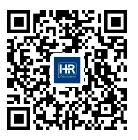 ②点击公众号底部【考生报名】菜单进入报名地区页面； ③选择【信阳市固始县】进入报名项目页面，选择报名项目进入考生登录页面； ④考生初次登录请点击【考生注册】，输入相应的注册信息即可注册成功； ⑤考生使用注册时填写的手机号（身份证号）及输入密码后即可登录； ⑥登录考生中心后，点击【我要报名】即可开始填写报名资料；点击【上传资料】可上传证件资料等信息；也可以查询报名审核结果、下载打印报名表、准考证、查询成绩、在线缴费等；备注：考生电子照片为近期免冠正面标准证件照片（白底/蓝底/红底），照片格式为JPG/JEPG格式，大小2M以下，必须反映本人特征，否则无法通过审核。（4）报名申请被接受的人员，可于提交报名申请后登陆报名网站查看是否通过报考资格初审。通过资格初审的人员，不能再报考其他岗位。报考资料不全或电子照片不符合要求的，报考者应在报名有效时间内及时补充或更换并按要求再次提交审查。报名时间截止后，不再允许提交报名资料。（5）网上缴费:资格初审通过后登录原报名网站进行微信支付考务费，报名考务费30元。未按期缴费的视为自动放弃，缴费时间截止到2023年8月23日17:00。缴费完成后，考生须自行用A4纸打印《固始县2023年参加中国·河南招才引智创新发展大会公开招聘事业单位工作人员报名登记表》一式一份，以备面试资格审查时使用。2.报考人员只能选择一个岗位报考，报名与整个考试录用过程中使用的身份证及相关信息必须一致。3.报名人数与拟招聘人数的比例应达到3：1，达不到比例要求的，相应核减拟招聘人数。对于核减后仍达不到比例要求的取消该岗位招聘，报考人员可以改报其他岗位。改报人员在核销岗位公告发布后的规定时间内到指定地点重新选报其他岗位，不愿重新选报或资格条件不符合其他岗位要求的，退还所交报名考务费（系统原路退回）。对于我县急需、紧缺人才的岗位，在确保竞争的前提下经招聘领导小组同意后可适当降低开考比例。4.网上打印准考证：通过资格初审及缴费成功的报考人员于2023年8月31日9:00至2023年9月1日17:00期间登录原报名网站，按照网络提示下载并打印准考证(A4纸)。准考证应妥善保管，笔试、面试、体检时，须持本人准考证和身份证方能参加。5.本次招聘，资格审查贯穿于招聘全过程，应聘者报名时提交的信息和提供的有关资料必须真实有效。凡发现应聘者与拟聘用岗位所要求的资格条件不符以及招聘过程中弄虚作假的，将取消应聘资格，并记入诚信档案，五年不得参加本县组织的任何招聘考试。（二）笔试笔试以闭卷方式进行，时间和地点以准考证上印制的为准。1.本次统一招聘考试分为综合类、教育类两个类别。（1）综合类笔试科目为《公共基础知识》，满分为100分。（2）教育类笔试科目为《公共基础知识》（占30分）和《教育基本理论》（占70分），满分为100分。2.本次考试不指定考试辅导用书，不举办也不委托任何机构举办考试辅导培训班。3.笔试结束后需妥善保管笔试准考证，笔试准考证作为考生参加面试资格确认及面试的有效证件，如因考生保管不慎丢失造成的后果由考生个人承担；缺考的考生视为自动放弃。4.加分政策。按照《关于进一步加强大学生村干部工作的实施意见的通知》、《河南省贯彻落实<关于促进新时代退役军人就业创业工作的意见>实施办法》和《信阳市激励大学毕业生入伍6条优待办法》等文件规定，享受招聘笔试加分政策的服务期满且考核合格的大学生村干部和三支一扶人员、退役大学生士兵报名参加本次招聘，可在笔试总成绩上增加10分，退役大学生士兵在服役期间荣立三等功的，笔试总成绩再加2分。大学生村干部、三支一扶人员、退役大学生士兵已在机关事业单位就业的，不再享受加分政策。符合多个加分条件者，只享受一次加分。符合加分政策的应聘人员于2023年8月22日下午5:00前（笔试加分资格审核截止下午5:00）持相关材料（身份证和相关证书、证明原件及复印件各一份）到固始县人力资源和社会保障局3楼318房间进行加分资格审核，其中退役大学生士兵须提供入伍通知书、退伍证、毕业证、学位证、学历认证报告、受奖励情况等相关证明材料。逾期未参加加分资格审核的视为自动放弃加分，逾期将不再受理。经审查符合加分规定的，将在网站公示，接受社会监督。5.笔试成绩计算。笔试成绩＝笔试原始成绩＋政策加分。（三）资格复审1.参加笔试的人员根据笔试成绩，招聘人数小于（含）3人的岗位按招聘计划1：3的比例从高分到低分确定参加面试的人员并进行资格复审；招聘人数大于3人的岗位按招聘计划1：1.5的比例从高分到低分确定参加面试的人员并进行资格复审。遇有比例内笔试成绩并列的人员，可一并进入资格复审。参加资格复审人数与拟招聘人数的比例最低应达到2：1，达不到比例要求的，相应核减拟招聘人数。对我县特别急需紧缺的岗位在确保竞争的前提下适当放宽比例。2.进入面试人员，须本人在指定的时间内（具体时间请在笔试成绩公布后登录网站查询）到公告指定的地点提交相关证明材料(均要求提供原件和复印件)、笔试准考证（只提交复印件，原件自留）、《固始县2023年参加中国·河南招才引智创新发展大会公开招聘事业单位工作人员报名登记表》进行资格复审。相关证明材料包括：本人有效身份证、户口本（仅限普通高等教育专科学历人员提供，如考生本人不是信阳市/固始县户籍的，配偶一方是信阳市/固始县户籍的，需提供配偶的户口本、结婚证）、毕业证、学位证、学历认证报告书及一寸免冠照片2张等报考岗位所需相关材料。3.报考人员在规定时间内未提交有关证明材料或证明材料不全的，则视为弃权。经审查报考人员有关材料信息不实的，取消其参加面试的资格。因报考人员自动放弃或被取消面试资格后出现的空缺，从报考同一岗位的人员中按笔试成绩从高分到低分的顺序依次递补进行资格复审。资格复审合格人员，确定为参加面试人员，并发放面试通知单。（四）面试1.综合类面试按照结构化面试的方式进行，时间为10分钟，主要考察应试者综合分析、言语表达、求职动机以及胜任岗位工作所具备的基本知识和能力。2.教育类中小学校教师面试采取试讲的方式进行，时间为10分钟，主要考察应试者所聘岗位学科知识、教育教学基本知识、教师基本素养、语言表达能力、仪表举止等。幼儿教师面试采取才艺展示的方式进行，时间为5分钟。3.面试成绩满分为100分，成绩当场宣布。面试设合格分数线，达不到合格分数线的人员不得进入下一程序。面试合格分数线为70分。（五）总成绩考生总成绩=笔试成绩×50%＋面试成绩×50%。（六）体检
依据考生总成绩，各招聘岗位从高分到低分等额确定体检人员。遇有比例内出现并列人员，以笔试成绩高者优先；如笔试成绩也相同，则按学历层次高者优先的顺序确定人员；如仍相同，则按出生日期早者优先的顺序确定人员。所有岗位在体检过程中，若有不合格或放弃体检的人员，经研究可按总成绩由高分到低分依次等额递补。（7）考察1.对体检合格人员，由县纪委监委、人力资源和社会保局及相关部门联合进行考察，重点审查报名资格条件、思想政治表现及遵纪守法等方面情况，考察材料提交具体事项另行公告。2.因考生自愿放弃出现岗位缺额的按考生总成绩由高分到低分依次等额递补进入体检、考察环节。如有成绩并列人员，参照体检环节确定的规则进行。考察阶段因考察不合格出现岗位缺额的不再进行递补。（八）公示从考察合格人员中确定拟聘用对象，按各岗位招聘计划数等额确定，拟聘用人员名单在网站公示，接受考生和社会各界监督，公示期为7个工作日。（九）聘用1.从考察合格人员中确定聘用对象，按各岗位招聘计划数等额聘用。2.中小学教师和幼儿园教师岗位拟聘用专业教师按照聘用公示的时间要求到指定地点，依据本人报考专业按考试总成绩从高分到低分的顺序依次挑选聘用学校。考试总成绩并列的人员，按笔试成绩从高分到低分的顺序确定选岗顺序；如笔试成绩相同，则按学历层次高者优先选岗；如仍相同，则按出生日期早者优先选岗。3.所有被聘用人员经县人力资源和社会保障局发文通知后，再办理相关就业手续。新聘用人员在接到通知后，必须在7个工作日内到用人单位报到，对本人无正当理由逾期不报到者，取消其聘用资格。4.新聘用人员实行试用期制度，试用期为一年。试用期满后由用人单位进行综合考核，考核合格的按有关规定办理转正定级等手续；考核不合格的，经主管部门同意并向县人力资源和社会保障局备案后，取消其聘用资格。新聘用人员服务期为三年，三年内不得以任何理由申请调动工作。5.新聘人员实行先培训、后上岗制度。三、信息发布及政策咨询
本次公开招聘由固始县纪委监委全程监督。河南省固始县人力资源和社会保障局行政事业单位招聘报名系统（http://411525.zgacc.com）、固始人才网（www.gsxrc.cn）、微信公众号（固始人力资源和社会保障局）为本次公开招聘工作的专用网站，有关考试的信息及相关事项，均通过上述网站进行发布，请注意查询。本次公开招聘工作设立咨询电话：0376-4669013，咨询电话于正常办公时间使用。附件：1.固始县2023年参加中国·河南招才引智创新发展大会公开招聘事业单位工作人员岗位表2.固始县2023年参加中国·河南招才引智创新发展大会公开招聘事业单位工作人员报名登记表3.固始县2023年参加中国·河南招才引智创新发展大会公开招聘事业单位工作人员专业需求类别中共固始县委组织部   中共固始县委机构编制委员会办公室固始县人力资源和社会保障局              2023年8月11日附件2固始县2023年参加中国·河南招才引智创新发展大会公开招聘事业单位工作人员报名登记表报名序号：                         填表日期：   年　 月   日注：1、本表一式一份。2、除审核意见由负责资格审核的工作人员填写外，其他项目均由报考者填写。填写时请使用正楷字体。附件3固始县2023年参加中国·河南招才引智创新发展大会公开招聘事业单位工作人员专业需求类别一、拟录用岗位的专业要求为某专业类别的，报考人员所学专业必须为该专业类别中所涵盖的专业。二、拟录用岗位的专业要求为某专业类别中某具体专业的，报考人员所学专业必须为该岗位要求的专业。三、专业类别（一）安全科学与工程类：安全科学与工程，安全工程，雷电防护科学与技术，灾害防治工程，救援技术，安全技术管理。（二）中国语言文学类：文艺学，语言学及应用语言学，汉语言文字学，中国古典文献学，中国古代文学，中国现当代文学，中国少数民族语言文学，文学阅读与文学教育，比较文学与世界文学，经济秘书，广播影视文艺学，汉语言文学，汉语言，汉语国际教育，对外汉语，藏语言文学，蒙古语言文学，维吾尔语言文学，朝鲜语言文学，哈萨克语言文学，语言学，编辑学，少数民族语言文学教育，古典文献学，中国语言文化，中国语言文学，中文应用，华文教育，应用语言学，古典文献，文学，中国文学，汉语言文学与文化传播，秘书学，文秘，文秘学，中文秘书教育，现代秘书，中文，经济秘书，中国学，医学文秘，汉语，涉外文秘，文物鉴定与修复，文化事业管理，文化市场经营与管理，中国少数民族语言文化，文秘档案，经贸文秘，经济秘书，现代文员，公共关系与文秘，汉语言文学教育。（三）新闻传播学类：新闻学，传播学，新闻与传播，出版，编辑出版学，媒体与文化分析专业，广播电视新闻学，编辑出版学，媒体创意，国际新闻，体育新闻，新闻，广告学，广播电视学，网络与新媒体，新媒体与信息网络，广播电视技术，摄影摄像技术，影像工程，音像技术，影视多媒体技术，影视动画，影视广告，新闻采编与制作，电视节目制作，电视制片管理，新闻学与大众传播，信息传播与策划，传媒策划与管理，影视灯光艺术，数字传媒艺术，电视摄像，作曲技术，剪辑，录音技术与艺术，新闻与文秘。（四）工商管理类：企业管理，旅游管理，技术经济及管理，审计理论研究，政府审计理论与实务，内部控制与内部审计，独立审计与实务，审计学，财务管理，市场营销管理，工商管理硕士专业，会计硕士专业，管理硕士专业，商品学，审计，审计学，特许经营管理，资产评估，企业管理，国际企业管理，海关管理，商业经济管理，工商企业管理，工商行政管理，会计，会计学，审计实务，财务会计，财务会计教育，国际会计，会计电算化，财务电算化，注册会计师，会计与统计核算，财务信息管理，工业会计，企业会计，理财学，企业财务管理，财会，劳动关系，食品经济管理，市场营销教育，经济与行政管理，会计信息化，商务策划管理，工商企业管理，企业管理，工商行政管理，人力资源管理，工商管理，商务管理，连锁经营管理，企业资源计划管理，招商管理，采购供应管理，项目管理，市场营销，国际市场营销，家具与市场营销，市场开发与营销，营销与策划，医药营销，公共关系，商业企业管理，物流管理，商业经济管理，财务管理，财务信息管理，会计与统计核算，会计与审计，审计实务，电算会计，金融会计与审计，企业财务管理，财会，财务会计，审计，财务审计与税务管理，涉外会计。（五）法学类：比较法学，宪法学与行政法学，中国刑法学，国际法，经济刑法学，犯罪学，民法学，刑事诉讼法学，行政诉讼法学，法学理论，法理学，法律史，刑法学，民商法学，诉讼法学，经济法学，环境与资源保护法学，国际法学，国际公法，国际私法，国际经济法，军事法学，航空法与空间法，国际人权法，国际环境法，国际民事诉讼与仲裁，WTO法律制度，中国司法制度，比较司法制度，比较刑法学，司法制度，法律逻辑，知识产权，知识产权法学，民族法学，法学，知识产权，监狱学，知识产权法，诉讼法，法律，国际法，刑事司法，律师，涉外法律，法律事务，大法学，经济法学，涉外法律事务，司法助理，法律文秘，司法警务，法律事务，涉外经济法律事务，经济法律事务，律师事务，行政法律事务，书记官，海关国际法律条约与公约，检查事务，经济法，商贸法律。（六）统计学类：统计学，应用统计，统计学，统计，应用统计学。（七）建筑类：建筑历史与理论，建筑设计及其理论，城市规划与设计，建筑技术科学，城乡规划学，风景园林学，建筑学，城市规划，景观设计，历史建筑保护工程，景观建筑设计，景观学，风景园林，城镇建设，园林景观设计。（八）土木类：岩土工程，结构工程，市政工程，供热、供燃气、通风及空调工程，防灾减灾工程及防护工程，桥梁与隧道工程，建筑与土木工程，给排水工程，土木工程，建筑环境与设备工程，给水排水工程，城市地下空间工程，历史建筑保护工程，建筑设施智能技术，给排水科学与工程，建筑电气与智能化，道路桥梁与渡河工程，道路与桥梁工程，建筑工程 ，交通土建工程 ，供热通风与空调工程，城市燃气工程 ，工业与民用建筑，建筑工程教育，建筑节能技术与工程，建筑工程管理，给排水与采暖通风工程，建筑工程技术，建筑工程施工与管理，工业与民用建筑工程，地下工程与隧道工程技术，道路桥梁工程技术，基础工程技术，土木工程检测技术，建筑设备工程技术，供热通风与空调工程技术，建筑电气工程技术，楼宇智能化工程技术，工业设备安装工程技术，供热通风与卫生工程技术，机电安装工程，工程造价，工程监理，工程质量监督与管理，市政工程技术，城市燃气工程技术，给排水工程技术，建筑水电技术，建筑水电设备工程，建筑设计技术，建筑工程，建筑工程管理，建筑工程造价管理，工程预算管理。（九）测绘类：大地测量学与测量工程，摄影测量与遥感，地图制图学与地理信息工程，测绘工程，土地资源利用与信息技术，遥感科学与技术，大地测量 ，测量工程，地图学，土地资源利用与信息技术，工程测量技术，工程测量与监理，摄影测量与遥感技术，大地测量与卫星定位技术，地理信息系统与地图制图技术，地籍测绘与土地管理信息技术，矿山测量，测绘与地理信息技术，测绘工程技术，测绘与地质工程技术。（十）管理科学与工程类：管理科学与工程，项目管理等工程硕士专业，管理科学，信息管理与信息系统，工程管理，工程造价，房地产经营管理，产品质量工程，管理科学工程，管理科学与工程,房地产开发与管理,保密管理,项目管理，控制科学与工程，信息管理工程，工程造价管理，房地产经营与估价。（十一）金融学类：保险学，投资学，资产评估，应用金融，金融与管理，金融学，金融工程，金融管理，保险学，投资学，金融数学，经济与金融，保险，国际金融，货币银行学，金融，保险，金融管理与实务，国际金融，金融与证券，金融保险，保险实务，医疗保险实务，资产评估与管理，证券投资与管理，投资与理财，证券与期货，产权交易与实务，信用管理，农村合作金融，机动车保险实务。（十二）农业经济管理类：农业经济管理，林业经济管理，农业推广硕士专业（农村与区域发展），农村区域发展，农业经营管理教育，农业经济管理，农村行政管理，乡镇企业管理，林业经济信息管理，渔业资源与渔政管理，农业技术与管理，物流管理，林业信息工程与管理，都市林业资源与林政管理，农村行政与经济管理。（十三）体育学类：体育人文社会学，运动人体科学，体育教育训练学，民族传统体育学，体育硕士专业（体育教学、运动训练、竞赛组织、社会体育指导），体育教育，运动训练，社会体育，社会体育指导与管理，运动科学，武术与民族传统体育，民族传统体育，运动康复与健康，运动康复，运动保健康复，体育生物科学，体育管理，运动训练，武术，警察体育，休闲体育，竞技体育，体育保健，体育服务与管理，武术，体育。（十四）音乐学类：音乐学，舞蹈学，音乐与舞蹈学， 艺术硕士专业（音乐，舞蹈），作曲与作曲技术理论，音乐表演，舞蹈表演，舞蹈编导，艺术与科技，音乐科技与艺术，指挥，键盘乐器演奏，弦（打击）乐器演奏，中国乐器演奏，乐器修造艺术，音乐音响导演，舞蹈史与舞蹈理论，舞蹈教育，舞台艺术设计，歌舞表演、乐器维修技术，钢琴调律，乐器维护服务，钢琴伴奏，音乐教育。（十五）美术学类：美术学，艺术硕士专业（美术），绘画，雕塑，摄影，中国画，油画，版画，壁画，中国画与书法，书法学，雕塑艺术设计，雕刻艺术与家具设计，电脑美术设计，装饰艺术设计，美术装潢设计，美术，美术教育，书画鉴定。（十六）计算机类：计算机教育，计算机系统结构，计算机软件与理论，计算机科学与技术，软件工程，计算机与信息管理，计算机技术，应用软件工程，计算机科学技术，计算机科学教育，计算机网络技术，计算机网络工程，计算机网络技术工程，网络技术，网络工程，计算机数据库，数据库技术，计算机数据库技术，数据库，计算机管理，计算机应用，计算机控制，计算机控制技术，计算机通信，计算机通讯，计算机多媒体技术，多媒体技术，智能科学与技术，信息与计算机科学，计算数学及其应用软件，计算机与经济管理，计算机系统维护，计算机应用技术，计算机硬件，计算机器件，计算机设备，电器与电脑，可视化程序设计，Web应用程序设计，图形图像制作，办公自动化技术，经济计算机管理，软件工程，计算机网络，计算机及应用，计算机信息管理，计算机信息应用，计算机软件与理论，物联网工程，电子与计算机工程，空间信息与数字技术，仿真科学与技术，计算机软件，传感网技术，信息安全，信息管理与信息系统，计算机应用技术，计算机办公应用，计算机办公自动化，计算机网络技术与管理，网络技术与技术处理，网络技术与信息处理，多媒体与网络技术，多媒体制作，计算机系统维护，计算机硬件与外设，计算机信息管理，网络系统管理，网络构建技术，网络系统安全，网络构建专业，软件技术，WEB软件技术应用，软件测试，WEB应用程序设计，可视化编程，可视化程序设计，图形图像制作，计算机图形/图像制作，动漫设计与制作，计算机网络与安全管理，网站规划与开发技术，移动应用开发，移动设备应用开发，游戏软件，计算机游戏开发，数据通信与网络系统，数据库管理，航空计算机技术与应用，软件开发与项目管理，广告媒体开发，三维动画设计，计算机音乐制作，软件测试技术，嵌入式技术与应用，计算机与通信，经济计算机管理，经济信息管理与计算机应用，国际金融计算机管理，计算机软件及应用，计算机电子工程，计算机及应用，计算机经济信息管理，计算机网络与软件应用，计算机应用与维护，信息处理与自动化，信息管理与计算机。附件1固始县2023年参加中国·河南招才引智创新发展大会公开招聘事业单位工作人员岗位表附件1固始县2023年参加中国·河南招才引智创新发展大会公开招聘事业单位工作人员岗位表附件1固始县2023年参加中国·河南招才引智创新发展大会公开招聘事业单位工作人员岗位表附件1固始县2023年参加中国·河南招才引智创新发展大会公开招聘事业单位工作人员岗位表附件1固始县2023年参加中国·河南招才引智创新发展大会公开招聘事业单位工作人员岗位表附件1固始县2023年参加中国·河南招才引智创新发展大会公开招聘事业单位工作人员岗位表附件1固始县2023年参加中国·河南招才引智创新发展大会公开招聘事业单位工作人员岗位表附件1固始县2023年参加中国·河南招才引智创新发展大会公开招聘事业单位工作人员岗位表附件1固始县2023年参加中国·河南招才引智创新发展大会公开招聘事业单位工作人员岗位表附件1固始县2023年参加中国·河南招才引智创新发展大会公开招聘事业单位工作人员岗位表附件1固始县2023年参加中国·河南招才引智创新发展大会公开招聘事业单位工作人员岗位表类别主管单位招聘单位单位经费供给形式岗位岗位 代码拟招聘人数条  件  要  求条  件  要  求条  件  要  求条  件  要  求类别主管单位招聘单位单位经费供给形式岗位岗位 代码拟招聘人数专业学历学位其他 条件综合类固始县番城街道办事处固始县番城街道办事处综合行政执法大队财政全供专业技术人员0201011不限普通高等教育本科及以上学历学士及以上综合类固始县番城街道办事处固始县番城街道办事处生态文明建设中心财政全供专业技术人员0202011不限普通高等教育本科及以上学历学士及以上综合类固始县蓼城街道办事处固始县蓼城街道办事处综合行政执法大队财政全供专业技术人员0301011会计，会计学，财务会计，财务管理普通高等教育本科及以上学历学士及以上综合类固始县蓼城街道办事处固始县蓼城街道办事处平安建设办公室财政全供专业技术人员0302011新闻采编与制作，新闻与传播，新闻学普通高等教育专科及以上学历综合类固始县阳关街道办事处筹建处固始县阳关街道办事处筹建处平安建设办公室财政全供专业技术人员0401011不限普通高等教育本科及以上学历学士及以上综合类固始县阳关街道办事处筹建处固始县阳关街道办事处筹建处综合行政执法大队财政全供专业技术人员0402011不限普通高等教育本科及以上学历学士及以上综合类固始县阳关街道办事处筹建处固始县阳关街道办事处筹建处行政审批服务中心财政全供专业技术人员0403011不限普通高等教育本科及以上学历学士及以上综合类固始县阳关街道办事处筹建处固始县阳关街道办事处筹建处生态文明建设中心财政全供专业技术人员0404011不限普通高等教育本科及以上学历学士及以上综合类固始县阳关街道办事处筹建处固始县阳关街道办事处筹建处应急管理办公室财政全供专业技术人员0405011安全科学与工程类普通高等教育本科及以上学历学士及以上综合类固始县南湖街道办事处筹建处固始县南湖街道办事处筹建处平安建设办公室财政全供专业技术人员0501011不限普通高等教育本科及以上学历学士及以上综合类固始县南湖街道办事处筹建处固始县南湖街道办事处筹建处行政审批服务中心财政全供专业技术人员0502011不限普通高等教育本科及以上学历学士及以上综合类固始县南湖街道办事处筹建处固始县南湖街道办事处筹建处综合行政执法大队财政全供专业技术人员0503011不限普通高等教育本科及以上学历学士及以上综合类固始县南湖街道办事处筹建处固始县南湖街道办事处筹建处应急管理办公室财政全供专业技术人员0504011不限普通高等教育本科及以上学历学士及以上综合类固始县南湖街道办事处筹建处固始县南湖街道办事处筹建处退役军人服务站财政全供专业技术人员0505011不限普通高等教育本科及以上学历学士及以上综合类固始县东关街道办事处筹建处固始县东关街道办事处筹建处平安建设办公室财政全供专业技术人员0601011中国语言文学类，新闻传播学类，工商管理类普通高等教育专科及以上学历综合类固始县东关街道办事处筹建处固始县东关街道办事处筹建处综合行政执法大队财政全供专业技术人员0602011法学类普通高等教育专科及以上学历综合类固始县东关街道办事处筹建处固始县东关街道办事处筹建处应急管理办公室财政全供专业技术人员0603011法学类，中国语言文学类普通高等教育专科及以上学历综合类固始县东关街道办事处筹建处固始县东关街道办事处筹建处退役军人服务站财政全供专业技术人员0604011统计学类普通高等教育专科及以上学历综合类固始县东关街道办事处筹建处固始县东关街道办事处筹建处生态文明建设办公室财政全供专业技术人员0605011会计，财务会计，财务管理普通高等教育专科及以上学历综合类固始史河湾发展改革试验区管委会固始史河湾试验区综合执法大队（工作地点在固始县陈淋子镇）财政全供专业技术人员0701012中国语言文学类，新闻传播学类普通高等教育本科及以上学历学士及以上综合类固始史河湾发展改革试验区管委会固始史河湾试验区综合执法大队（工作地点在固始县陈淋子镇）财政全供专业技术人员0701022建筑类，土木类，测绘类，管理科学与工程类普通高等教育专科及以上学历综合类固始史河湾发展改革试验区管委会固始史河湾试验区综合执法大队（工作地点在固始县陈淋子镇）财政全供专业技术人员0701031计算机类普通高等教育专科及以上学历综合类固始史河湾发展改革试验区管委会固始史河湾试验区综合执法大队（工作地点在固始县陈淋子镇）财政全供专业技术人员0701041金融学类，会计学，财务管理，审计学普通高等教育专科及以上学历综合类固始县胡族铺镇人民政府固始县胡族铺镇应急管理办公室财政全供专业技术人员0801011不限本科及以上学历或者普通高等教育专科及以上学历综合类固始县胡族铺镇人民政府固始县胡族铺镇平安建设办公室财政全供专业技术人员0802012不限本科及以上学历或者普通高等教育专科及以上学历综合类固始县往流镇人民政府固始县往流镇综合行政执法大队财政全供专业技术人员0901012不限本科及以上学历或者普通高等教育专科及以上学历综合类固始县泉河铺镇人民政府固始县泉河铺镇综合行政执法大队财政全供专业技术人员1001012不限本科及以上学历或者普通高等教育专科及以上学历综合类固始县陈集镇人民政府固始县陈集镇村镇规划建设办公室财政全供专业技术人员1101012不限本科及以上学历或者普通高等教育专科及以上学历综合类固始县陈淋子镇人民政府固始县陈淋子镇应急管理办公室财政全供专业技术人员1201013中国语言文学类本科及以上学历或者普通高等教育专科及以上学历综合类固始县马堽集乡人民政府固始县马堽集乡应急管理办公室财政全供专业技术人员1301011不限本科及以上学历或者普通高等教育专科及以上学历综合类固始县马堽集乡人民政府固始县马堽集乡平安建设办公室财政全供专业技术人员1302011不限本科及以上学历或者普通高等教育专科及以上学历综合类固始县柳树店乡人民政府固始县柳树店乡村镇规划建设办公室财政全供专业技术人员1401012不限本科及以上学历或者普通高等教育专科及以上学历综合类固始县观堂乡人民政府固始县观堂乡乡村建设办公室财政全供专业技术人员1501011不限本科及以上学历或者普通高等教育专科及以上学历综合类固始县观堂乡人民政府固始县观堂乡综合行政执法大队财政全供专业技术人员1502011不限本科及以上学历或者普通高等教育专科及以上学历综合类固始县段集镇人民政府固始县段集镇退役军人服务站财政全供专业技术人员1601011行政管理，公共事业管理，劳动与社会保障本科及以上学历或者普通高等教育专科及以上学历综合类固始县段集镇人民政府固始县段集镇村镇规划建设办公室财政全供专业技术人员1602011建筑工程技术，建筑工程施工与管理，建筑工程，建筑工程管理，建筑工程造价管理，工程预算管理本科及以上学历或者普通高等教育专科及以上学历综合类固始县石佛店镇人民政府固始县石佛店镇综合行政执法大队财政全供专业技术人员1701011法学类本科及以上学历或者普通高等教育专科及以上学历综合类固始县石佛店镇人民政府固始县石佛店镇应急管理办公室财政全供专业技术人员1702011不限本科及以上学历或者普通高等教育专科及以上学历综合类固始县沙河铺镇人民政府固始县沙河铺镇村镇规划建设办公室财政全供专业技术人员1801011农业经济管理类本科及以上学历或者普通高等教育专科及以上学历综合类固始县徐集镇人民政府固始县徐集镇平安建设办公室财政全供专业技术人员1901011不限本科及以上学历或者普通高等教育专科及以上学历综合类固始县徐集镇人民政府固始县徐集镇应急管理办公室财政全供专业技术人员1902011不限本科及以上学历或者普通高等教育专科及以上学历综合类固始县郭陆滩镇人民政府固始县郭陆滩镇综合行政执法大队财政全供专业技术人员2001011法学类本科及以上学历或者普通高等教育专科及以上学历综合类固始县郭陆滩镇人民政府固始县郭陆滩镇综合行政执法大队财政全供专业技术人员2001021计算机类本科及以上学历或者普通高等教育专科及以上学历综合类固始县洪埠乡人民政府固始县洪埠乡行政审批服务中心财政全供专业技术人员2101011不限本科及以上学历或者普通高等教育专科及以上学历综合类固始县赵岗乡人民政府固始县赵岗乡平安建设办公室财政全供专业技术人员2201011不限本科及以上学历或者普通高等教育专科及以上学历综合类固始县赵岗乡人民政府固始县赵岗乡应急管理办公室财政全供专业技术人员2202011不限本科及以上学历或者普通高等教育专科及以上学历综合类固始县赵岗乡人民政府固始县赵岗乡行政审批服务中心财政全供专业技术人员2203011不限本科及以上学历或者普通高等教育专科及以上学历综合类固始县杨集乡人民政府固始县杨集乡综合行政执法大队财政全供专业技术人员2301011不限本科及以上学历或者普通高等教育专科及以上学历综合类固始县杨集乡人民政府固始县杨集乡行政审批服务中心财政全供专业技术人员2302011不限本科及以上学历或者普通高等教育专科及以上学历综合类固始县草庙集乡人民政府固始县草庙集乡退役军人服务站财政全供专业技术人员2401011不限本科及以上学历或者普通高等教育专科及以上学历综合类固始县草庙集乡人民政府固始县草庙集乡应急管理办公室财政全供专业技术人员2402011不限本科及以上学历或者普通高等教育专科及以上学历综合类固始县南大桥乡人民政府固始县南大桥乡平安建设办公室财政全供专业技术人员2501011不限本科及以上学历或者普通高等教育专科及以上学历综合类固始县南大桥乡人民政府固始县南大桥乡应急管理办公室财政全供专业技术人员2502011不限本科及以上学历或者普通高等教育专科及以上学历综合类固始县张老埠乡人民政府固始县张老埠乡应急管理办公室财政全供专业技术人员2601011不限本科及以上学历或者普通高等教育专科及以上学历综合类固始县张老埠乡人民政府固始县张老埠乡行政审批服务中心财政全供专业技术人员2602011不限本科及以上学历或者普通高等教育专科及以上学历综合类固始县张老埠乡人民政府固始县张老埠乡平安建设办公室财政全供专业技术人员2603011不限本科及以上学历或者普通高等教育专科及以上学历综合类固始县丰港乡人民政府固始县丰港乡综合行政执法大队财政全供专业技术人员2701011不限本科及以上学历或者普通高等教育专科及以上学历综合类固始县丰港乡人民政府固始县丰港乡退役军人服务站财政全供专业技术人员2702011不限本科及以上学历或者普通高等教育专科及以上学历综合类固始县方集镇人民政府固始县方集镇综合行政执法大队财政全供专业技术人员2801012不限本科及以上学历或者普通高等教育专科及以上学历综合类固始县武庙集镇人民政府固始县武庙集镇应急管理办公室财政全供专业技术人员2901011不限本科及以上学历或者普通高等教育专科及以上学历综合类固始县武庙集镇人民政府固始县武庙集镇退役军人服务站财政全供专业技术人员2902011不限本科及以上学历或者普通高等教育专科及以上学历综合类固始县祖师庙镇人民政府固始县祖师庙镇综合行政执法大队财政全供专业技术人员3001011法学类本科及以上学历或者普通高等教育专科及以上学历综合类固始县祖师庙镇人民政府固始县祖师庙镇平安建设办公室财政全供专业技术人员3002011不限本科及以上学历或者普通高等教育专科及以上学历综合类固始县张广庙镇人民政府固始县张广庙镇退役军人服务站财政全供专业技术人员3101011不限本科及以上学历或者普通高等教育专科及以上学历综合类固始县张广庙镇人民政府固始县张广庙镇村镇规划建设办公室财政全供专业技术人员3102011不限本科及以上学历或者普通高等教育专科及以上学历综合类固始县分水亭镇人民政府固始县分水亭镇综合行政执法大队财政全供专业技术人员3301011不限本科及以上学历或者普通高等教育专科及以上学历综合类固始县分水亭镇人民政府固始县分水亭镇平安建设办公室财政全供专业技术人员3302011不限本科及以上学历或者普通高等教育专科及以上学历综合类固始县蒋集镇人民政府固始县蒋集镇村镇规划建设办公室财政全供专业技术人员3401011不限本科及以上学历或者普通高等教育专科及以上学历综合类固始县蒋集镇人民政府固始县蒋集镇乡村建设办公室财政全供专业技术人员3402011不限本科及以上学历或者普通高等教育专科及以上学历综合类固始县三河尖镇人民政府固始县三河尖镇应急管理办公室财政全供专业技术人员3501011工商管理类本科及以上学历或者普通高等教育专科及以上学历综合类固始县三河尖镇人民政府固始县三河尖镇平安建设办公室财政全供专业技术人员3502011中国语言文学类本科及以上学历或者普通高等教育专科及以上学历综合类固始县李店镇人民政府固始县李店镇平安建设办公室财政全供专业技术人员3601011不限本科及以上学历或者普通高等教育专科及以上学历综合类固始县李店镇人民政府固始县李店镇应急管理办公室财政全供专业技术人员3602011不限本科及以上学历或者普通高等教育专科及以上学历综合类固始县李店镇人民政府固始县李店镇村镇规划建设办公室财政全供专业技术人员3603011不限本科及以上学历或者普通高等教育专科及以上学历综合类固始县黎集镇人民政府固始县黎集镇平安建设办公室财政全供专业技术人员3701012不限本科及以上学历或者普通高等教育专科及以上学历综合类固始县黎集镇人民政府固始县黎集镇应急管理办公室财政全供专业技术人员3702011不限本科及以上学历或者普通高等教育专科及以上学历综合类固始县汪棚镇人民政府固始县汪棚镇平安建设办公室财政全供专业技术人员3801011不限本科及以上学历或者普通高等教育专科及以上学历教育类固始县教育体育局固始县城区中学财政全供专业技术人员3901017体育学类普通高等教育专科及以上学历具有初级中学教师资格教育类固始县教育体育局固始县城区中学财政全供中学教师3901023美术学类普通高等教育专科及以上学历具有初级中学教师资格教育类固始县教育体育局固始县城区中学财政全供中学教师3901038计算机类普通高等教育专科及以上学历具有初级中学教师资格教育类固始县教育体育局固始县城区小学财政全供小学教师39020114体育学类普通高等教育专科及以上学历具有小学教师资格教育类固始县教育体育局固始县城区小学财政全供小学教师3902029音乐学类普通高等教育专科及以上学历具有小学教师资格教育类固始县教育体育局固始县城区小学财政全供小学教师3902034美术学类普通高等教育专科及以上学历具有小学教师资格教育类固始县教育体育局固始县城区小学财政全供小学教师3902045计算机类普通高等教育专科及以上学历具有小学教师资格教育类固始县教育体育局固始县城区幼儿园财政全供幼儿教师39030144幼师，幼儿教育，学前教育，早期教育普通中等专业学校及以上学历具有幼儿园教师资格教育类固始县教育体育局固始县乡镇幼儿园财政全供幼儿教师39040126幼师，幼儿教育，学前教育，早期教育普通中等专业学校及以上学历具有幼儿园教师资格姓   名性 别出    生年 月 日出    生年 月 日照片籍   贯民 族政治面貌政治面貌照片学   历学 位是否普通高等教育学历  是否普通高等教育学历  照片毕业院校及专业毕业时间毕业时间照片现工作单  位参加工作 时   间参加工作 时   间身份证号  码通讯地址邮政编码联系电话学习及工作简历本人承诺    本报名表所填写的信息准确无误，所提交的证件、资料和照片真实有效，若有虚假，所产生的一切后果由本人承担。报名人（签名）：                                            年　　月　　日    本报名表所填写的信息准确无误，所提交的证件、资料和照片真实有效，若有虚假，所产生的一切后果由本人承担。报名人（签名）：                                            年　　月　　日    本报名表所填写的信息准确无误，所提交的证件、资料和照片真实有效，若有虚假，所产生的一切后果由本人承担。报名人（签名）：                                            年　　月　　日    本报名表所填写的信息准确无误，所提交的证件、资料和照片真实有效，若有虚假，所产生的一切后果由本人承担。报名人（签名）：                                            年　　月　　日    本报名表所填写的信息准确无误，所提交的证件、资料和照片真实有效，若有虚假，所产生的一切后果由本人承担。报名人（签名）：                                            年　　月　　日    本报名表所填写的信息准确无误，所提交的证件、资料和照片真实有效，若有虚假，所产生的一切后果由本人承担。报名人（签名）：                                            年　　月　　日    本报名表所填写的信息准确无误，所提交的证件、资料和照片真实有效，若有虚假，所产生的一切后果由本人承担。报名人（签名）：                                            年　　月　　日    本报名表所填写的信息准确无误，所提交的证件、资料和照片真实有效，若有虚假，所产生的一切后果由本人承担。报名人（签名）：                                            年　　月　　日报考单位及专业岗 位 代 码      岗 位 代 码      资格审核意　　见审查人（签名）：                                         年　　月　　日审查人（签名）：                                         年　　月　　日审查人（签名）：                                         年　　月　　日审查人（签名）：                                         年　　月　　日审查人（签名）：                                         年　　月　　日审查人（签名）：                                         年　　月　　日审查人（签名）：                                         年　　月　　日审查人（签名）：                                         年　　月　　日